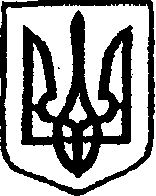 УКРАЇНАЖИТОМИРСЬКА  МІСЬКА  РАДАПРОЕКТ    Р І Ш Е Н Н Явід ___________ № ______                      м.ЖитомирПро затвердження переліку об’єктів нерухомого майна, що є власністю Житомирської міської об’єднаної територіальної громади Відповідно до ст.26 Закону України «Про місцеве самоврядування в Україні» міська радаВИРІШИЛА:Затвердити перелік об’єктів нерухомого майна, що є власністю Житомирської міської об’єднаної територіальної громади згідно з додатком.	2. Відділу по управлінню та приватизації комунального майна Житомирської міської ради забезпечити оформлення правовстановлюючих документів на об’єкти нерухомого майна, зазначені в пункті 1 цього рішення.	3.   Контроль за виконанням цього рішення покласти на заступника міського голови з питань діяльності виконавчих органів ради відповідно до розподілу обов'язків.Міський голова								С.І.Сухомлин									Додаток									до рішення міської ради									від __________№______Перелік об’єктів комунального майна, що є власністю Житомирської міської об’єднаної територіальної громадиНачальник відділу по управлінню та приватизації комунального майна міської ради 							О.Б.КравчукСекретар міської ради							Н.М.Чиж№ п/пПризначення об'єкта нерухомостіАдресаЛітера за планомПлоща м²Балансоутримувач1234561Майновий комплекс позаміського закладу оздоровлення та відпочинку «Супутник»:Житомирська область, Житомирський район,с. Іванівка,вул. Санаторна, 2аКП «Парк» Житомирської міської ради1.1прохіднаА4,21.2павільйон ПП-1Б53,21.3павільйонВ101,91.4корпус 1Г388,71.5корпус 6Д132,11.6корпус 2Е205,81.7літня естрадаЄ160,71.8теплогенераторна Ж7,91.9корпус 3З203,11.10котельняИ11,81.11хімводоочисткаК15,41.12операторськаЛ5,51.13будівля лазніМ163,01.14овочесховище Н74,21.15їдальня О370,11.16корпус 5П213,51.17корпус 6Р203,11.18адмінбудинок С215,11.19сарай Т1.20вмивальник У1.21сарайФ1.22картоплеочисткаХ1.23сарайЦ1.24бесідкаЧ1.25вмивальникШ1.26бесідкаЩ1.27уборнаУ'1.28уборнаУ²1.29уборнаУ³2Будівля конюшні кінно-спортивної базиЖитомирська область, Житомирський район, с. Станишівка,вул. Корольова, 28бА163,4Житомирська міська школа хореографічного мистецтва «Сонечко»3Будівля центрального складувул. Вітрука, 11Ж414,3КП «Житомирське трамвайно-тролейбусне управління» Житомирської міської ради